АДМИНИСТРАЦИЯ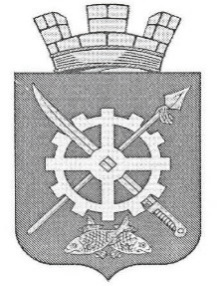 АКСАЙСКОГО ГОРОДСКОГО ПОСЕЛЕНИЯПОСТАНОВЛЕНИЕ01.12.2015г	                      г.  Аксай                           № 906В соответствии с Градостроительным кодексом Российской Федерации от 29.12.2004г № 190-ФЗ, Федеральным законом № 443-ФЗ от 28.12.2013 «О федеральной информационной адресной системе и о внесении изменений в Федеральный закон «Об общих принципах организации местного самоуправления в Российской Федерации», постановлением правительства Российской Федерации от 19.11.2014 № 1221 «Об утверждении Правил присвоения, изменения и аннулирования адресов», приказа Минфина России от 11.12.2014г № 146н «Об утверждении форм заявления о присвоении объекту адресации адреса или аннулировании его адреса, решения об отказе в присвоении объекту адресации адреса или аннулировании его адреса» в целях упорядочения и унификации системы адресации в муниципальном образовании «Аксайское городское поселение», а также установления единого порядка и правил оформления документов, определяющих адресное описание местоположения объектов градостроительной деятельности,-ПОСТАНОВЛЯЕТ:1. Утвердить и ввести в действие с момента подписания Положение " О присвоении адресов объектам адресации, изменении, аннулировании адресов, присвоении наименований элементам улично-дорожной сети (за исключением автомобильных дорог федерального значения, автомобильных дорог регионального или межмуниципального значения, местного значения муниципального района), наименований элементам планировочной структуры в границах поселения, изменении, аннулировании таких наименований в границах муниципального образования "Аксайское городское поселение" (Приложение 1).2. Утвердить типовые формы графических документов, определяющих наименование, тип, категорию и местоположение новой (переименованной) улицы (Приложение 2), а также положение объекта адресации (Приложение 3).3. Опубликовать настоящее постановление в информационном бюллетене правовых актов органов местного самоуправления Аксайского района "Аксайские ведомости".4. Разместить настоящее постановление на официальном сайте Администрации Аксайского городского поселения gorod_aksay.ru.5. Постановление Главы Аксайского городского поселения от 01.07.2014г № 498 «О порядке ведения адресной системы в Муниципальном образовании «Аксайское городское поселение»» считать утратившим силу.6. Контроль за исполнением настоящего постановления возложить на начальника отдела архитектуры, градостроительства, муниципального имущества и земельных отношений Администрации Аксайского городского поселения Брижана В. С.ГлаваАксайского городского поселения                                     А. В. ГоловинПроект постановления вносит секторархитектуры и градостроительства Приложение 1к постановлению Главы Аксайскогогородского поселенияот " 01 " декабря2015г.  N 906ПОЛОЖЕНИЕО присвоении адресов объектам адресации, изменении, аннулировании адресов, присвоении наименований элементам улично-дорожной сети (за исключением автомобильных дорог федерального значения, автомобильных дорог регионального или межмуниципального значения, местного значения муниципального района), наименований элементам планировочной структуры в границах поселения, изменении, аннулировании таких наименований в границах муниципального образования «Аксайское городское поселение».1. Общие положения.1.1. Настоящее Положение определяет порядок присвоения адресов объектам адресации, изменение, аннулирование адресов, присвоение наименований элементам улично-дорожной сети (за исключением автомобильных дорог федерального значения, автомобильных дорог регионального или межмуниципального значения, местного значения муниципального района), наименований элементам планировочной структуры в границах поселения, изменение, аннулирование таких наименований в границах муниципального образования "Аксайское городское поселение", а также определяет порядок ведения и использования единого адресного реестра муниципального образования "Аксайское городское поселение".Основой системы адресного описания местоположения объектов градостроительной деятельности являются единые правила установления официальных наименований и обозначений Аксайского городского поселения, улиц и других общественно значимых территорий, отдельных адресов объектов градостроительной деятельности, а также единые правила внесения сведений в правоустанавливающие, правоудостоверяющие, иные официальные документы, оформляемые в процессе формирования, учета и регистрации прав на объекты градостроительной деятельности, а также использования данных сведений.Настоящее Положение применяется в части установления адресного описания вновь предоставляемым земельным участкам и подлежащим государственному учету объектам градостроительной деятельности. Ранее установленные адресные описания земельных участков и объектов градостроительной деятельности изменению в части приведения их в соответствие с требованиями настоящего Положения не подлежат.1.2. В настоящем Положении используются следующие термины и определения:"адрес" - структурированное в соответствии с территориальной организацией Аксайского городского поселения, архитектурно-планировочной структурой, структурой улично-дорожной сети описание местонахождения объекта недвижимости, однозначно его определяющее по отношению к местонахождению других объектов недвижимости."адресный план" – план территории городского округа, содержащий систематически актуализируемые сведения об адресах объектов недвижимости, о пространственном расположении объектов недвижимости, а также сведения реестра элементов улично-дорожной сети и элементов планировочной структуры."адресный реестр" - информационный систематизированный свод сведений об адресах объектов недвижимости, включающий в себя эталонные, актуальные и инвентарные адреса, связанные с Адресным планом."адресообразующие элементы" - страна, субъект Российской Федерации, муниципальное образование, населенный пункт, элемент улично-дорожной сети, элемент планировочной структуры и идентификационный элемент (элементы) объекта адресации;"аннулирование адреса" - совокупность действий по изъятию записи из перечня присвоенных адресов и назначение адресу статуса "архивный"."идентификационные элементы объекта адресации" - номер земельного участка, типы и номера зданий (сооружений), помещений и объектов незавершенного строительства."линейный объект" - сооружение инженерно-технического обеспечения, транспорта, связи, электро-, газо-, водоснабжения и водоотведения, характеризующееся линейно протяженной конфигурацией, длина которого несоизмеримо превышает геометрические параметры своего поперечного сечения (ширину, высоту, диаметр)."объекты адресации" - один или несколько объектов недвижимого имущества, в том числе земельные участки, здания, сооружения, помещения и объекты незавершенного строительства, за исключением линейных сооружений, подземных и наземных инженерных коммуникаций."садовый земельный участок" - земельный участок, предоставленный гражданину или приобретенный им для выращивания плодовых, ягодных, овощных, бахчевых или иных сельскохозяйственных культур, а также для отдыха (с правом возведения жилого строения без права регистрации проживания в нем и хозяйственных строений и сооружений)."уникальный номер адреса объекта адресации в государственном адресном реестре" - номер записи, который присваивается адресу объекта адресации в государственном адресном реестре."элемент планировочной структуры" - зона (массив), район (в том числе жилой район, микрорайон, квартал, промышленный район), территории размещения садоводческих, огороднических и дачных некоммерческих объединений."элемент улично-дорожной сети" - улица, проспект, переулок, проезд, набережная, площадь, бульвар, тупик, съезд, шоссе, аллея и иное.1.3. Адрес, присвоенный объекту адресации, должен отвечать следующим требованиям:а) уникальность. Один и тот же адрес не может быть присвоен более чем одному объекту адресации, за исключением случаев повторного присвоения одного и того же адреса новому объекту адресации взамен аннулированного адреса объекта адресации, а также присвоения одного и того же адреса земельному участку и расположенному на нем зданию (сооружению) или объекту незавершенного строительства;б) обязательность. Каждому объекту адресации должен быть присвоен адрес в соответствии с настоящим Положением;в) легитимность. Правовую основу адреса обеспечивает соблюдение процедуры присвоения объекту адресации адреса, изменения и аннулирования такого адреса, а также внесение адреса в государственный адресный реестр.1.4. Устанавливаемый настоящим Положением принцип адресации не вносит изменений, влекущих переадресацию объектов недвижимости. Положение регламентирует формат записи адресов объектов недвижимости, действительных на момент принятия данного Положения, и порядок присвоения и изменения адресов по вновь созданным (создаваемым) и существующим объектам недвижимости.1.5. Присвоение, изменение и аннулирование адресов, присвоение наименований элементам улично-дорожной сети, планировочным структурам осуществляется без взимания платы.2. Порядок присвоения наименований и переименования элементам
улично-дорожной сети, планировочным структурам в Аксайском городском поселении.2.1. Присвоение наименований и переименование элементов улично-дорожной сети в Аксайском городском поселении, а также в садоводческих и дачных некоммерческих товариществах, расположенных в черте поселения, осуществляется на основании постановления Главы Аксайского городского поселения.2.2. Текст постановления Главы Аксайского городского поселения о присвоении наименования и переименовании элементов улично-дорожной сети готовится отделом архитектуры, градостроительства, муниципального имущества и земельных отношений Администрации Аксайского городского поселения и в обязательном порядке должен включать следующие пункты: -  определение наименования элементов улично-дорожной сети;- поручение отделу архитектуры, градостроительства, муниципального имущества и земельных отношений Администрации Аксайского городского поселения, ответственному за ведение адресной системы муниципального образования "Аксайское городское поселение", выполнить оформление графических документов установленного образца по вновьобразованному (переименованному) элементу улично-дорожной сети;- поручение отделу архитектуры, градостроительства, муниципального имущества и земельных отношений Администрации Аксайского городского поселения определить тип и категорию нового элемента улично-дорожной сети, провести согласование и утверждение графических документов по нему; - поручение отделу архитектуры, градостроительства, муниципального имущества и земельных отношений Администрации Аксайского городского поселения, ответственному за ведение адресной системы муниципального образования "Аксайское городское поселение", обеспечить передачу копий адресных документов в ГАУ РО «РНИиПИ градостроительства». 2.3. В соответствии с поручением Главы Аксайского городского поселения отделу архитектуры, градостроительства, муниципального имущества и земельных отношений Администрации Аксайского городского поселения оформляет графический документ установленного образца, определяющий местоположение нового (переименованного) элемента улично-дорожной сети. В данном документе отражаются следующие сведения: наименование и идентификационный код элемента улично-дорожной сети, его тип и категория в соответствии с перечнем, установленным настоящим Положением, направление нумерации адресов, номер и дата постановления Главы Аксайского городского поселения о присвоении наименования (переименовании) элемента улично-дорожной сети, а также координаты красных линий кварталов застройки, на основе которых формируется новый элемент улично-дорожной сети.Графический документ, определяющий местоположение нового элемента улично-дорожной сети, кроме текстовой, содержит также картографическую часть в виде ситуационного и общего планов:- на общем плане указываются начало и конец осевой линии элемента улично-дорожной сети, направление нумерации четной и нечетной сторон, красные линии;- на ситуационном плане более мелкого масштаба показывается положение элемента улично-дорожной сети относительно Аксайского городского поселения. 2.4. Подготовленный графический документ утверждается отделом архитектуры, градостроительства, муниципального имущества и земельных отношений Администрации Аксайского городского поселения, и в это же время производится определение типа и категории улицы с учетом имеющейся градостроительной документации.2.5. Отдел архитектуры, градостроительства, муниципального имущества и земельных отношений Администрации Аксайского городского поселения обеспечивает передачу копий адресных документов по-новому (переименованному) элементу улично-дорожной сети в государственное автономное учреждение Ростовской области "Региональный научно-исследовательский и проектный институт градостроительства". 2.6. Сведения, определяющие наименование, тип, категорию и месторасположение элемента улично-дорожной сети (координаты осевой линии), заносятся в автоматизированную базу данных адресов муниципального образования, где ему присваивается уникальный идентификационный код, состоящий из кода поселения и идентификационного кода элемента улично-дорожной сети, присвоенного Администрацией Аксайского городского поселения.2.7. Элемент улично-дорожной сети как объект градостроительной деятельности приобретает официальный статус, а его наименование может использоваться в правоустанавливающих и правоудостоверяющих документах на объекты адресации с момента регистрации адресных документов элемента улично-дорожной сети в Администрации Аксайского городского поселения и внесения сведений о нем в автоматизированную базу данных адресов.2.8. Изменение существующих Наименований в муниципальном образовании «Аксайское городское поселение» производится в исключительных случаях:1)	при восстановлении исторически сложившихся Наименований, имеющих особую культурно - историческую ценность;2)	при изменении статуса и/или функционального назначения соответствующего элемента улично-дорожной сети, элемента планировочной структуры;3)	в целях устранения дублирования Наименований в пределах муниципального образования «Аксайское городское поселение»;4)	в случае присвоения элементу улично-дорожной сети, элементу планировочной структуры имени известной личности, внесшей вклад в развитие муниципального образования «Аксайское городское поселение».3. Порядок присвоения, измененияи аннулирования адреса объекту адресации в Аксайском городском поселении, а также оформления, утверждения и регистрации документации, связанной с данной процедурой.3.1 Присвоение адресов, изменение, аннулирование адресов объектам адресации осуществляется Администрацией Аксайского городского поселения.3.2 Установление, изменение и аннулирование адреса с оформлением соответствующей документации производится на основании Постановления Главы Аксайского городского поселения в случаях:1) в отношении земельных участков:- при подготовке документации по планировке территории в отношении застроенной и подлежащей застройке территории в соответствии с Градостроительным кодексом Российской Федерации;- при выполнении в отношении земельного участка в соответствии с требованиями, установленными Федеральным законом "О государственном кадастре недвижимости", Решением Собрания депутатов Аксайского городского поселения № 86 от 23.11.2009 г., работ, в результате которых обеспечивается подготовка документов, содержащих необходимые для осуществления государственного кадастрового учета сведения о таком земельном участке (в том числе при образовании новых и преобразовании существующих земельных участков), при постановке земельного участка на государственный кадастровый учет;2) в отношении зданий, сооружений и объектов незавершенного строительства:- для выдачи (получения) разрешения на строительство здания или сооружения;- при выполнении в отношении здания, сооружения и объекта незавершенного строительства работ, в результате которых обеспечивается подготовка документов, содержащих необходимые для осуществления государственного кадастрового учета сведения о таком здании, сооружении и объекте незавершенного строительства, при постановке здания, сооружения и объекта незавершенного строительства на государственный кадастровый учет (в случае, если в соответствии с Градостроительным кодексом Российской Федерации для строительства или реконструкции здания, сооружения и объекта незавершенного строительства получение разрешения на строительство не требуется);3) в отношении помещений:- для подготовки и оформления в установленном Жилищным кодексом Российской Федерации порядке проекта переустройства и (или) перепланировки помещения в целях перевода жилого помещения в нежилое помещение или нежилого помещения в жилое помещение;- для подготовки и оформления в отношении помещения, в том числе образуемого в результате преобразования другого помещения (помещений) в соответствии с положениями, предусмотренными Федеральным законом "О государственном кадастре недвижимости", документов, содержащих необходимые для осуществления государственного кадастрового учета сведения о таком помещении.3.3. При присвоении адресов земельному участку этот адрес одновременно присваивается зданиям, сооружениям и объектам незавершенного строительства, расположенных в границах этого земельного участка. При повторном обращении заявителя о присвоении адреса строению, расположенному на земельном участке, в отношении которого уже выпускалось Постановление о присвоении адреса, выдается ответ о подтверждении адреса этому строению 3.4. При присвоении адресов зданиям, сооружениям и объектам незавершенного строительства такие адреса должны соответствовать адресам земельных участков, в границах которых расположены соответствующие здания, сооружения и объекты незавершенного строительства.3.5. В случае, если зданию или сооружению не присвоен адрес, присвоение адреса помещению, расположенному в таком здании или сооружении, осуществляется при условии одновременного присвоения адреса такому зданию или сооружению.3.6. В случае присвоения адреса многоквартирному жилому дому осуществляется одновременное присвоение адресов всем расположенным в нем помещениям.Нумерация помещений в многоквартирном жилом доме определяется согласно техническому паспорту многоквартирного жилого дома, который в этом случае является обязательным приложением к перечню документов необходимых для выхода Постановления о присвоении адреса.3.7. Решение по аннулированию адреса объекта адресации принимается в случаях:1) прекращения существования объекта адресации;2) отказа в осуществлении кадастрового учета объекта адресации по основаниям, указанным в пунктах 1 и 3 части 2 статьи 27 Федерального закона "О государственном кадастре недвижимости".3.8. Аннулирование адреса объекта адресации в случае прекращения существования объекта адресации осуществляется после снятия этого объекта адресации с кадастрового учета, за исключением случаев аннулирования и исключения сведений об объекте адресации, указанных в частях 4 и 5 статьи 24 Федерального закона от 24.07.2007 № 221-ФЗ "О государственном кадастре недвижимости", из государственного кадастра недвижимости.3.9. Аннулирование адреса существующего объекта адресации без одновременного присвоения этому объекту адресации нового адреса не допускается.3.10. Аннулирование адресов объектов адресации, являющихся преобразуемыми объектами недвижимости (за исключением объектов адресации, сохраняющихся в измененных границах), осуществляется после снятия с учета таких преобразуемых объектов недвижимости. Аннулирование и повторное присвоение адресов объектам адресации, являющимся преобразуемыми объектами недвижимости, которые после преобразования сохраняются в измененных границах, не производится.3.11. В случае аннулирования адреса здания или сооружения в связи с прекращением его существования как объекта недвижимости одновременно аннулируются адреса всех помещений в таком здании или сооружении.3.12. Постановление Главы Аксайского городского поселения, о присвоении адреса объекту адресации содержит:1) присвоенный объекту адресации адрес;2) реквизиты и наименования документов, на основании которых принято решение о присвоении адреса;3) описание местоположения объекта адресации (бывший адрес);4) кадастровые номера, адреса и сведения об объектах недвижимости, из которых образуется объект адресации;5) аннулируемый адрес объекта адресации и уникальный номер аннулируемого адреса объекта адресации в государственном адресном реестре (в случае присвоения нового адреса объекту адресации);6) план местоположения объекта адресации;7) другие необходимые сведения, определенные Администрацией Аксайского городского поселения.3.13. Постановление Главы Аксайского городского поселения, об аннулировании адреса объекта адресации содержит:1) аннулируемый адрес объекта адресации;2) уникальный номер аннулируемого адреса объекта адресации в государственном адресном реестре;3) причину аннулирования адреса объекта адресации;4) кадастровый номер объекта адресации и дату его снятия с кадастрового учета в случае аннулирования адреса объекта адресации в связи с прекращением существования объекта адресации;5) другие необходимые сведения, определенные Администрацией.Постановление Главы Аксайского городского поселения об аннулировании адреса объекта адресации может быть объединено с постановлением о присвоении этому объекту адресации нового адреса.3.14. Постановления Главы Аксайского городского поселения о присвоении объекту адресации адреса или аннулировании его адреса формируются с использованием федеральной информационной адресной системы (ФИАС).Решение о присвоении объекту адресации адреса или аннулировании его адреса подлежит обязательному внесению отделом архитектуры, градостроительства, муниципального имущества и земельных отношений Администрации Аксайского городского поселения в государственный адресный реестр в течение 3 рабочих дней со дня принятия такого решения.Датой присвоения объекту адресации адреса, изменения или аннулирования его адреса признается дата внесения сведений об адресе объекта адресации в государственный адресный реестр.. Заявление о присвоении объекту адресации адреса или об аннулировании его адреса (далее - заявление) подается собственником объекта адресации по собственной инициативе либо лицом, обладающим одним из следующих вещных прав на объект адресации:а) право хозяйственного ведения;б) право оперативного управления;в) право пожизненно наследуемого владения;г) право постоянного (бессрочного) пользования.3.15. Порядок приема документов:1) Физическое или юридическое лицо, заинтересованное в установлении адреса объекта адресации, направляет заявление на выполнение работ по оформлению адресных документов установленного образца (Заявление) в Администрацию на бумажном носителе посредством почтового отправления с описью вложения и уведомлением о вручении или представляется заявителем лично.Заявление может подаваться заявителем (представителем заявителя) в многофункциональный центр предоставления государственных и муниципальных услуг (МФЦ).При представлении заявления представителем заявителя к такому заявлению прилагается доверенность, выданная представителю заявителя, оформленная в порядке, предусмотренном законодательством Российской Федерации.В случае представления заявления при личном обращении заявителя или представителя заявителя предъявляется документ, удостоверяющий соответственно личность заявителя или представителя заявителя.Лицо, имеющее право действовать без доверенности от имени юридического лица, предъявляет документ, удостоверяющий его личность, и сообщает реквизиты свидетельства о государственной регистрации юридического лица, а представитель юридического лица предъявляет также документ, подтверждающий его полномочия действовать от имени этого юридического лица, или копию этого документа, заверенную печатью и подписью руководителя этого юридического лица.От имени собственников помещений в многоквартирном доме с заявлением вправе обратиться представитель собственников, уполномоченный решением общего собрания.От имени членов садоводческого, огороднического и (или) дачного некоммерческого объединения граждан с заявлением вправе обратиться представитель указанных членов некоммерческих объединений, уполномоченный решением общего собрания членов такого некоммерческого объединения.В случае образования 2 (двух) или более объектов адресации в результате преобразования существующего объекта или объектов адресации представляется одно заявление на все одновременно образуемые объекты адресации.2) При присвоении адреса объекту адресации (земельный участок) к заявлению прилагаются следующие документы:а) правоустанавливающие и (или) правоудостоверяющие документы на объект (объекты) адресации;б) кадастровый план (чертеж границ) сформированного (преобразованного) земельного участка;в) схема расположения объекта адресации на кадастровом плане или кадастровой карте соответствующей территории (по требованию);3) При присвоении адреса объекту адресации (здание, сооружение и объект незавершенного строительства) к заявлению прилагаются следующие документы:а) правоустанавливающие и (или) правоудостоверяющие документы на объект (объекты) адресации;б) разрешение на строительство объекта адресации (при присвоении адреса строящимся объектам адресации) и (или) разрешение на ввод объекта адресации в эксплуатацию;в) кадастровый паспорт объекта адресации (в случае присвоения адреса объекту адресации, поставленному на кадастровый учет);г) технический паспорт БТИ (при возникновении необходимости);г) схема расположения объекта адресации.4) При присвоении адреса объекту адресации (помещение) к заявлению прилагаются следующие документы:а) решение органа местного самоуправления о переводе жилого помещения в нежилое помещение или нежилого помещения в жилое помещение (в случае присвоения помещению адреса, изменения и аннулирования такого адреса вследствие его перевода из жилого помещения в нежилое помещение или нежилого помещения в жилое помещение);б) акт приемочной комиссии при переустройстве и (или) перепланировке помещения, приводящих к образованию одного и более новых объектов адресации (в случае преобразования объектов недвижимости (помещений) с образованием одного и более новых объектов адресации).5) При аннулировании адреса потребуются:а) кадастровая выписка об объекте недвижимости, который снят с учета (в случае аннулирования адреса объекта адресации);б) уведомление об отсутствии в государственном кадастре недвижимости запрашиваемых сведений по объекту адресации (в случае аннулирования адреса объекта адресации);6) Если адрес присваивается отдельному строению, не принадлежащему собственнику земельного участка, заявитель дополнительно предоставляет топосъемку территории, на которой расположен объект адресации, с границами земельного участка и близлежащими зданиями и сооружениями.3.16 Инженер отдела или сотрудники многофункциональных центров запрашивают документы, указанные в п. 3.15 настоящего Положения, в органах государственной власти, органах местного самоуправления и подведомственных государственным органам или органам местного самоуправления организациях, в распоряжении которых находятся указанные документы (их копии, сведения, содержащиеся в них).Заявители (представители заявителя) при подаче заявления вправе приложить к нему документы, указанные в п. 3.15 настоящего Положения, если такие документы не находятся в распоряжении органа государственной власти, органа местного самоуправления либо подведомственных государственным органам или органам местного самоуправления организаций.3.17. Если заявление и документы, указанные в п. 3.15 настоящего Положения, представляются заявителем (представителем заявителя) лично, то специалист, ответственный за прием документов выдает заявителю или его представителю расписку в получении документов с указанием их перечня и даты получения. Расписка выдается заявителю (представителю заявителя) в день получения таких документов.3.18. При приеме документов от заявителя для присвоения адреса объекту недвижимости проводится их проверка на предмет их комплектности, достоверности и соответствия настоящему Положению.3.19. Заявители несут ответственность за достоверность и полноту представляемых сведений в соответствии с действующим законодательством.3.20. Решение о присвоении объекту адресации адреса или аннулировании его адреса, а также решение об отказе в таком присвоении или аннулировании принимаются в срок не более чем 18 рабочих дней со дня поступления заявления.3.21. В случае представления заявления через многофункциональный центр срок, указанный в п. 3.17 настоящего Положения, исчисляется со дня передачи многофункциональным центром заявления и документов в Администрацию.При наличии в заявлении указания о выдаче Постановления о присвоении объекту адресации адреса или аннулировании его адреса, решения об отказе в таком присвоении или аннулировании через многофункциональный центр по месту представления заявления Администрация обеспечивает передачу документа в многофункциональный центр для выдачи заявителю не позднее рабочего дня, следующего за днем истечения срока, установленного настоящим Положением.3.22. В присвоении объекту адресации адреса или аннулировании его адреса может быть отказано в случаях, если:1)	с заявлением о присвоении объекту адресации адреса обратилось лицо, не указанное в п 3.15.1 настоящего Положения;2)	отсутствуют документы и (или) информация, необходимые для присвоения объекту адресации адреса или аннулирования его адреса;3)	документы, необходимые для присвоения объекту адресации адреса или аннулирования его адреса выданы с нарушением порядка, установленного законодательством Российской Федерации;4)	отсутствуют случаи и условия для присвоения объекту адресации адреса или аннулирования его адреса, указанные в настоящем Положении.3.23. Решение об отказе в присвоении объекту адресации адреса или аннулировании его адреса должен содержать причину отказа с обязательной ссылкой на настоящее Положение, являющиеся основанием для принятия такого решения.3.24. Форма решения об отказе в присвоении объекту адресации адреса или аннулировании его адреса установлена Приказом Минфина России от 11.12.2014 N 146н «Об утверждении форм заявления о присвоении объекту адресации адреса или аннулировании его адреса, решения об отказе в присвоении объекту адресации адреса или аннулировании его адреса».3.25. Решение об отказе в присвоении объекту адресации адреса или аннулировании его адреса может быть обжаловано в судебном порядке.3.26. Постановление о присвоении адреса не подтверждает, что адресуемый объект недвижимости построен с соблюдением строительных, санитарных или градостроительных норм, а также права на адресуемый объект.4. Структура адреса4.1. Структура адреса включает в себя следующую последовательность адресообразующих элементов, описанных идентифицирующими их реквизитами (далее - реквизит адреса):наименование страны (Российская Федерация) (Россия);наименование субъекта Российской Федерации (Ростовская область);наименование муниципального района (Аксайский район);наименование городского или сельского поселения в составе муниципального района (г. Аксай);наименование населенного пункта;наименование элемента планировочной структуры;наименование элемента улично-дорожной сети;номер земельного участка;тип и номер здания, сооружения или объекта незавершенного строительства;тип и номер помещения, расположенного в здании или сооружении.4.2. Перечень адресообразующих элементов, используемых при описании адреса объекта адресации, зависит от вида объекта адресации.4.3. Обязательными адресообразующими элементами для всех видов объектов адресации являются:страна;субъект Российской Федерации;муниципальный район;городское или сельское поселение в составе муниципального района;4.4. Структура адреса земельного участка в дополнение к обязательным адресообразующим элементам, включает в себя следующие адресообразующие элементы, описанные идентифицирующими их реквизитами:наименование элемента планировочной структуры (при наличии);наименование элемента улично-дорожной сети (при наличии);номер земельного участка.4.5. Структура адреса здания, сооружения или объекта незавершенного строительства в дополнение к обязательным адресообразующим элементам, включает в себя следующие адресообразующие элементы, описанные идентифицирующими их реквизитами:наименование элемента планировочной структуры (при наличии);наименование элемента улично-дорожной сети (при наличии);тип и номер здания, сооружения или объекта незавершенного строительства.4.6. Структура адреса помещения в пределах здания (сооружения) в дополнение к обязательным адресообразующим элементам, включает в себя следующие адресообразующие элементы, описанные идентифицирующими их реквизитами:наименование элемента планировочной структуры (при наличии);наименование элемента улично-дорожной сети (при наличии);тип и номер здания, сооружения;тип и номер помещения в пределах здания, сооружения;тип и номер помещения в пределах квартиры (в отношении коммунальных квартир).4.7. Перечень элементов планировочной структуры, элементов улично-дорожной сети, элементов объектов адресации, типов зданий (сооружений) и помещений, используемых в качестве реквизитов адреса, а также правила сокращенного наименования адресообразующих элементов устанавливаются Министерством финансов Российской Федерации. 5. Правила написания наименований и нумерации объектов адресации.5.1. При формировании конфигурации и протяженности улиц должны выдерживаться следующие требования:- конфигурация улицы должна представлять единую геометрическую форму. Не допускаются случаи составления улицы из отдельных территорий;- порядок нумерации объектов адресации осуществляется в направлении от геометрического (исторического) центра поселения, либо с юга на север, с запада на восток;- по направлению возрастания номеров адресов с левой стороны присваиваются нечетные номера, с правой стороны - четные (для улиц, ограниченных строениями только с одной стороны, - либо четные, либо нечетные номера в зависимости от расположения строений относительно направления нумерации).5.2. Присваиваемые наименования элементам улично-дорожной сети и прочих подлежащих официальному наименованию территорий должны быть по возможности простыми, немногословными, строиться на основании правил русского языка, а также вписываться в сложившуюся систему наименований объектов адресации Аксайского городского поселения.5.3. В составе собственного наименования объектов адресации не должно быть более трех слов. Все слова, входящие в состав собственного наименования, оформляются прописными буквами. Например, поселок "Разъезд Северский Донец", ул. Первой Конной Армии.5.4. Входящие в состав наименований поселений порядковые числительные пишутся арабскими цифрами с добавлением через дефис последней буквы грамматического окончания. Например, хутор "Донской 1-й".5.5. Для того, чтобы входящее в состав собственного наименования улиц порядковое числительное не сливалось с номером дома, порядковое числительное необходимо указывать в начале наименования улицы. В данном случае аналогично оформлению наименований поселений арабская цифра через дефис дополняется буквой грамматического окончания. Например, ул. 1-я Цветочная.5.6. Цифры в собственных наименованиях, присвоенных в честь знаменательных дат, а также цифры, обозначающие числительные в родительном падеже, не сопровождаются буквенными наращениями. Например, ул. 8 Марта, площадь им. 1 Мая.5.7. Собственное наименование, присвоенное в честь выдающихся деятелей, оформляется в родительном падеже. Например, хутор Ленина, ул. Гагарина.Составные части наименований элементов планировочной структуры и элементов улично-дорожной сети, представляющие собой имя и фамилию или звание и фамилию употребляются с полным написанием имени и фамилии или звания и фамилии.Если собственное наименование состоит из имени и фамилии, то имена не должны заменяться начальными буквами. Например, ул. Максима Горького. Наименования в честь несовершеннолетних героев оформляются с неполным именем. Например, ул. Павлика Морозова.Не допускается присваивать наименование улицам или поселениям в честь выдающихся деятелей при их жизни.5.8. При определении типа поселения необходимо руководствоваться пунктом 5.9 настоящего Положения.5.9. На территории района используются следующие типы поселений:- городское: город, поселок городского типа, рабочий поселок;- сельские: поселок, станица, слобода, село, деревня, хутор.Прочие от указанных выше специализированных или уточняющихся по назначению типов поселений (станция, разъезд, точка и т.д.) должны входить в состав собственного наименования. Например, поселок "Разъезд Преображенский", хутор "Казачья Точка".Поселения временного или служебного назначения, в том числе железнодорожные будки, дома лесников, полевые станы отдельным официальным наименованиям не подлежат.5.10. При определении типа элемента улично-дорожной сети необходимо руководствоваться пунктом 5.11 настоящего Положения.5.11. На территории района используются следующие типы элементов улично-дорожной сети:- для городского поселения: проспект, бульвар, улица, переулок, площадь, проезд;- для сельских поселений: улица, переулок, площадь, проезд.Прочие от указанных выше типов (спуск, разъезд, шоссе, квартал и т.д.) должны входить в состав собственного наименования. Например, ул. Будённовский Спуск, проспект Ростовское Шоссе.5.12. Каждому из указанных типов элементов улично-дорожной сети определяется соответствующая категория. В поселениях района используются следующие виды категорий улиц: магистральная общегородская, магистральная районная, главная улица, улица местного значения, второстепенный проезд.При этом в городском поселении:- улицам и проспектам может задаваться категория: магистральная общегородская или магистральная районная;- бульварам, улицам, переулкам, площадям может задаваться категория местного значения;- прочим переулкам, проездам и пешеходным улицам может задаваться категория второстепенного проезда.В сельских поселениях:улицам может задаваться категория: главная улица, улица местного значения, второстепенный проезд.Категория элемента улично-дорожной сети определяется отделом архитектуры, градостроительства, муниципального имущества и земельных отношений Администрации Аксайского района согласно «СП 42.13330.2011. Свод правил. Градостроительство. Планировка и застройка городских и сельских поселений. Актуализированная редакция СНиП 2.07.01-89*» в соответствии с указанным выше перечнем.5.13. В структуре адреса для нумерации объектов адресации используется целое и (или) дробное числительное с добавлением буквенного индекса (при необходимости). При формировании номерной части адреса используются арабские цифры и при необходимости буквы русского алфавита, за исключением букв "ё", "з", "й", "ъ", "ы" и "ь", а также символ "/" - косая черта.5.14. Нумерация адресов объектов адресации производится с учетом резервирования номеров под будущие объекты.5.15. Нумерация объектов адресации, расположенных между двумя объектами адресации, которым присвоен адрес с последовательными номерами, производится с использованием меньшего номера соответствующего объекта адресации путем добавления к нему буквенного индекса.5.16. Объектам адресации, расположенным на пересечении двух улиц или имеющим сквозной выход на две улицы, присваивается двойной номер, записываемый через дробь. При этом вначале записывается номер по элементу улично-дорожной сети на который выходит фасад объекта или большая его часть. Например, проспект Ленина, 25/87.Объектам адресации, расположенным на пересечении улиц или выходящим границами земельного участка более чем на две улицы, присваивается сложный номер, состоящий из нескольких записываемых через дробь цифр, количество которых соответствует количеству улиц, на которое выходит своими границами земельный участок объекта адресации с учетом категории улиц. Например, ул. Мира, 12/24/37.5.17. Структура и вид адресного описания определяется типом объекта адресации и особенностью его размещения на земельном участке:а) земельным участкам, границы которых не совпадают с красными линиями улично-дорожной сети (находящимся внутри квартала), присваиваются адреса, состоящие из номера участка, одной из границ совпадающего с красной линией улицы, с добавлением строчной буквы русского алфавита без заключения буквы в кавычки и оформленной через тире. Например, если по красной линии расположена граница участка N 147, то участки, расположенные в глубине квартала, будут иметь номера: 147-а; 147-б; 147-в и т.д. по ходу удаления в глубь квартала.В случае, если по красной линии расположена граница участка с адресом, в котором уже имеется строчная буква русского алфавита, то участки, расположенные в глубине квартала, будут иметь адреса с добавлением последующих строчных букв русского алфавита без заключения буквы и кавычки и оформленной через тире. Например, если по красной линии расположена граница участка N 147-а, то участки, расположенные в глубине квартала, будут иметь номера: 147-б; 147-в; 147-г и т.д. по ходу удаления в глубь квартала;б) отдельно стоящим жилым, общественным, производственным, складским зданиям и сооружениям, расположенным на оформленном в установленном порядке земельном участке, присваивается адресный номер, соответствующий адресному номеру земельного участка, при этом:- отдельно стоящим жилым и общественным зданиям, расположенным на одном обособленном земельном участке, которым необходимо устанавливать самостоятельные адреса, в состав адреса, соответствующего адресному номеру земельного участка, добавляется порядковый номер корпуса. Например, ул. Мира, 12, корпус 1; ул. Мира, 12, корпус 2; или пер. Победы, 147-а, корпус 1; пер. Победы, 147-а, корпус 2 и т.д.;- отдельно стоящим индивидуальным жилым домам, расположенным на одном обособленном земельном участке, которым необходимо устанавливать самостоятельные адреса, в состав адреса, соответствующего адресному номеру земельного участка, добавляется порядковый номер строения. Например, ул. Мира, 10, строение 1; ул. Мира, 10, строение 2 и т.д.в) жилым и нежилым помещениям, сформированным как самостоятельный объект адресации в составе зданий (сооружений), принадлежащим разным лицам на праве собственности, хозяйственного ведения или оперативного управления, присваиваются адреса, состоящие из адреса здания (сооружения) с добавлением:для жилых помещений - номера квартиры. Например, ул. Ленина, 12, кв. 5 (для коммунальных - к номеру квартиры добавляется номер комнаты. Например, пер. Степной, 54, кв. 2, комната 1;для нежилых помещений - номера помещения. Например, ул. Красноармейская, 87, пом. 4.5.18. При формировании вновь образуемого земельного участка (выделение, слияние, раздел) и присвоении ему нового адреса в адресных документах указывается как новый, так и прежний его адрес. При этом изменению подлежат и адреса зданий и сооружений, расположенных на вновь сформированном земельном участке.6. Порядок предоставления сведений из адресного реестра Аксайского городского поселения.Сведения об установленных и зарегистрированных наименованиях улиц, и адресах объектов адресации предоставляются бесплатно органам государственной власти и органам местного самоуправления, судебным, налоговым и правоохранительным органам, а также органам, осуществляющим государственную регистрацию прав на недвижимое имущество и сделок с ним, организациям и службам, уполномоченным осуществлять государственный учет земельных участков и объектов градостроительной деятельности.Начальник общего отела                                                      Л. В. Савельева		 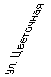 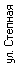 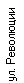 О порядке присвоения адресов объектам адресации, наименований элементам улично-дорожной сети, планировочным структурам в границах муниципального образования «Аксайское городское поселение»  